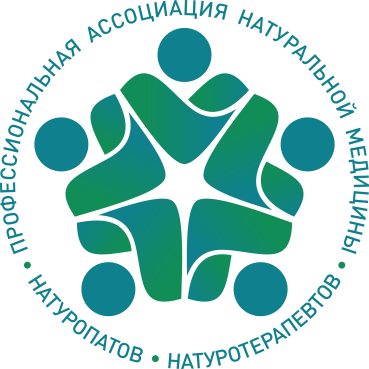 АРОО «ПРОФЕССИОНАЛЬНАЯ АССОЦИАЦИЯ НАТУРАЛЬНОЙ МЕДИЦИНЫ, СПЕЦИАЛИСТОВ ПО НАТУРОПАТИИ И НАТУРОТЕРАПИИ»--------------------------------------------------------------------------------Зарегистрирована Минюстом и ФНС РФ * ОГРН 1182225030888 ИНН 2221240886*656015, г. Барнаул, ул. Молодежная, 26 офис 420* Президент 8 (3852) 60-20-86 *Аппарат управления 8 (3852) 60-76-76e-mail: naturopat22@yandex.ru www.naturopat.org www.naturopat.expertАНКЕТАчлена АРОО «ПРОФЕССИОНАЛЬНАЯ АССОЦИАЦИЯ НАТУРАЛЬНОЙ МЕДИЦИНЫ, СПЕЦИАЛИСТОВ ПО НАТУРОПАТИИ И НАТУРОТЕРАПИИ»служебная часть заявления Номер в Национальном Реестре:                                                   Номер в Реестре:………. (заполняется сотрудником ассоциации)ФамилияИмя						ОтчествоЧисло, месяц и год рождения: _________________________________________________Паспорт: серия ______ №___________ выдан _____________________________________________________________________________________________когда _______________код подразделения _________________ИНН (личный): ________________________Домашний адрес (регистрация): индекс ___________ область ______________________город____________________ ул.________________________ д._____ корп.______ кв.____дом. тел.: (_________) ________________, моб. тел.:(_________) ________________,e-mail: ______________________________Интернет ресурсы о вашей деятельности (ссылки, статьи и т.д.):www._________________________________www._________________________________www._________________________________Оформление трудовой или предпринимательской деятельности: Работа по трудовому договору (номер и дата заключения трудового договора/ приказа о приеме на работу):________________________________________________________________________________________________________________________________________________________________________________________Место работы и должность у работодателя(наименование организации,специалист народной медицины или оздоровительных практик):____________________________________________________________________________________________________________________________________Регистрация субъекта предпринимательства в сфере медицины (форма-ООО или ИП, наименование, адрес, дата регистрации в ФНС): _______________________________________________________________________________________________________________ОГРН ____________________ ИНН _____________________Образование:по диплому высшее/среднее/профессиональная переподготовка- по медицинской деятельности, физкультурно-оздоровительной деятельности, психологической деятельности (нужное подчеркнуть): __________________________________________________________________________________________________________________________________________________________по сертификатам, свидетельствам, удостоверениям -курсовая подготовка по методам народной медицины и оздоровительным практикам(указать направления):__________________________________________________________________________________________________________________________________________________________Наличие ранее полученных Разрешений на занятие народной медициной (кем выдано, перечень методов, срок действия): ___________________________________________________________________________________________________________________________________________________Наличие ранее полученных Лицензий на медицинскую деятельность (выдавший орган, перечень услуг, срок действия, срок действия):_________________________________________________________________________________________________________________Наличие ранее полученных профессиональных аккредитаций (кем выдано, перечень методов, срок действия): _____________________________________________________________________________________________________________________________________________________________Используемые методы (нужное подчеркнуть):по народной медицине:фитотерапия/траволечение  *  костоправство * традиционные методы физического воздействия(висцеральная хиропрактика и т.п.) гомеопатия *  натуропатия (пиявки, пчелы и т.п.)* упражнения (цигун-терапия, йога-терапия)иглоукалывание/акупунктура (кроме рефлексотерапии) * аюрведа * китайская медицина  тибетская медицинапо оздоровительным практикам:фитобочки * оздоровительный массаж * гимнастика (йога, цигун, дыхательные гимнастики) техники «очистки организма» * правильно питание * применение БАД и фиточаев * голодание  услуги психологов * использование бытовых приборов оздоровительного назначения использование восточных методов для оздоровления * использование электронных носителейуказать иные: ______________________________________________________________________________________________________________________________________________________наличие авторской методики/методик – указать элементы из вышеперечисленных:__________________________________________________________________________________________________________________________________________________________________Наличие почетных званий:__________________________________________________________________________________________________________________________________________________________Наличие ученой/профессиональнойстепении звания:__________________________________________________________________________________________________________________________________________________________Стаж практики в сфере народной медицины и оздоровления: _____________________Для лиц, имеющих медицинское образование– стаж практики в области традиционной медицины: ____________________________________________________________________Наличие публикаций, печатных трудов(да/нет, представить перечень в формате word): _____________________________________________________________________________Наличие зарегистрированных объектов авторского права (да/нет, указать наименование по тексту патенты, свидетельства о депонировании, регистрации ноу-хау и пр.):__________________________________________________________________________________________________________________________________________________________Членство в профессиональных объединениях (указать наименование организации и дату вступления):___________________________________________________________________________________________________________________________________________ФИО: _____________ФОТО